をするとすばやくをはかる【とタイミングの】のでステップしながら、め45くらいのをめざしてげよう！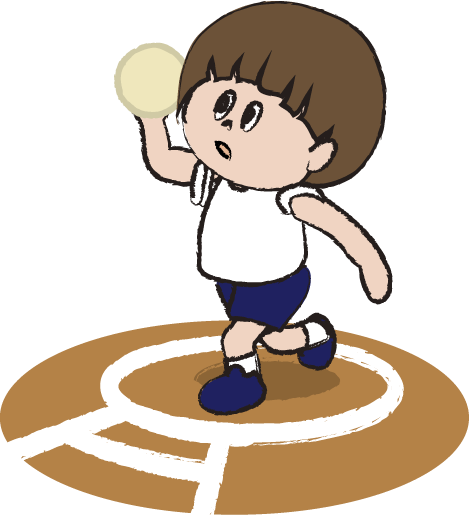 からはみしてはダメ！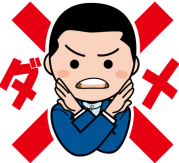 やにげない！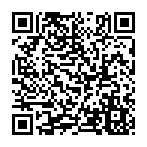 との　（がんばってをこえよう！！）全国：令和4（2022）年度大阪府：令和5（2023）年度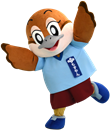 （m）（m）小１小２小３小４小５小６（m）（m）６さい７さい８さい９さい10さい11さい男全国8.2711.3814.9818.1721.8825.39男大阪8.4211.0013.7816.9220.3825.79女全国5.637.379.3311.5313.4215.22女大阪6.638.298.9710.7614.0415.58